Plainfield Public Library introduces theTAIL WAGGING READING PROGRAM!Young readers can boost their reading confidence and get great reading practice by reading to an adorable dog friend!Once a month we will be hosting Mrs. Karen Karbowski and her certified therapy dog, Teddy, who is a 7 year old Eurasier dog.Mrs. Karbowski and Teddy have been members of the Alliance of Therapy Dogs since 2018 and also offer their services at the Wautoma Public Library.Join usSaturday, November 12th: 10am – noon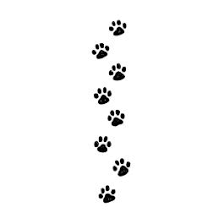 Kids will get a treat for participating!Signing up for the event is encouraged.  Call the library at 715-335-4523 Or email: director@plainfieldlibrary.org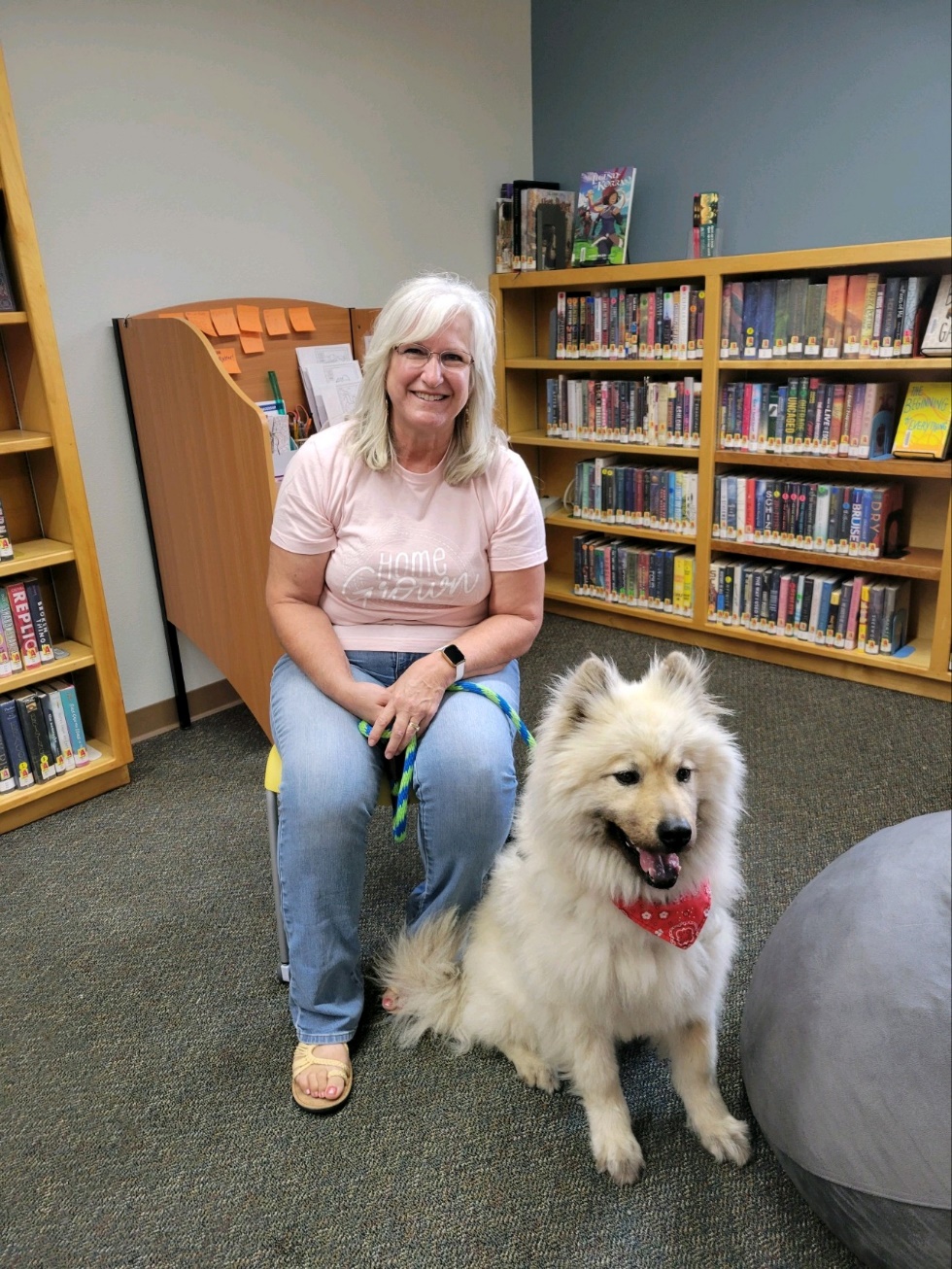 